Circular n.º 094/2017 – CIE/NIT                           					Osasco, 07 de março de 2017.Prezado(a):Supervisor (a) de Ensino e Gestor (a) de Escola, Assunto:  ALERTA  - Acesso de Pessoas Não Autorizadas às Escolas para Manutenção      de Computadores.Em atenção à Comunicação DETEC/CIMA recebida nesta data,  retransmitimos a informação de que, em algumas localidades, estão ocorrendo visitas às unidades escolares,  de pessoas se identificando como funcionários dos Consórcios do Outsourcing de computadores, alegando que precisam fazer manutenção nos equipamentos.Na verdade, trata-se de pessoas não credenciadas que estão subtraindo componentes dos computadores, furtando principalmente processador e memória RAM.Orientamos as escolas que se não houver nenhum chamado em aberto que não permitam a entrada dessas pessoas na unidade escolar. Alertamos também que seja sempre  solicitada e conferida a ordem de serviço e que todas as manutenções sejam realizadas no local, com o acompanhamento de funcionário da Escola.Importante: O suposto funcionário via de regra apresenta crachá de identificação e uniforme da empresa, porém, se o mesmo não portar a Ordem de Serviço correta, a Escola não deve autorizar sua entrada e deve tomar as providências cabíveis.         	Contando com a atenção de todos, antecipadamente agradecemos e nos colocamos à disposição para o caso de dúvidas ou atendimentos.Atenciosamente,		                                                                                                                                               Atenciosamente,		                                                                                                                            Carlos Robercio PereiraDiretor Técnico I – NITMarlene Martins Pena Dias Diretor Técnico II- CIEEm SubstituiçãoDe acordo: Irene Machado Pantelidakis      RG Nº 17.594.614Dirigente Regional de Ensino	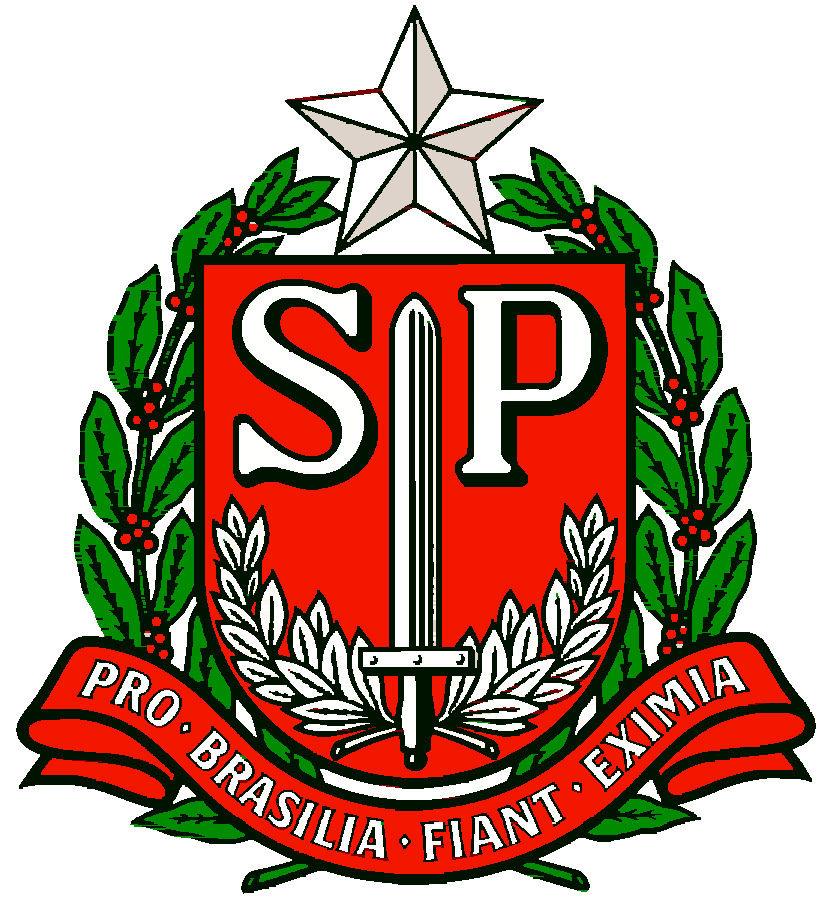 